Syllabus: Concepts of Biology I for Non-science majors
Course Number:  BIOL 1308.H1 (Hybrid Course)  Lecture ONLINE via TC Online LMS (Moodle)
Semester & Year:  Spring 2016Instructor Information 	Name: Mark Storey	
	Office: Chemistry Building Rm. 202
	Telephone: 903-823-3298
	E-mail: Mark.Storey@texarkanacollege.eduOffice Hours: (see Prof. Storey’s office hours handout)
Textbook InformationBuilt in free textbook TC Online LMS (within weekly lesson modules). Optional additional textbooks for reference:	Concepts of Biology 2013 Openstax Biology Free Textbooks Project – Rice Univ 	https://openstaxcollege.org/textbooks/concepts-of-biology/get             Inquiry Into Life, 13th Edition by Dr. Sylvia Mader, ISBN 978-0-07-340344-1Student Learning Outcomes for the CourseStudent Requirements for Completion of the CourseThis is a hybrid course with the lecture component delivered online through the TC Online LMS.A laboratory that meets on campus on selected Friday mornings is strongly recommended and encouraged for all students BIOL 1108.  The lecture method will be used.  However, the student will be required to participate in online “thread” discussions, and complete a multiple choice progress check and a lesson quiz each week during the semester.  In addition, four (4) lecture unit exams are taken online and the student is permitted to use the textbook and any notes needed.  Each unit exam is made available for students to take Monday through Friday (5 days).  All course content is delivered through a cooperative arrangement between the Dallas Community College District and Texarkana College via the LMS TC website: https://tconline.texarkanacollege.edu/Technical Requirements & Solutions for this courseIMPORTANT: Course content for Lesson access at Dallas County Community College District may occasionally display a popup alert window like this: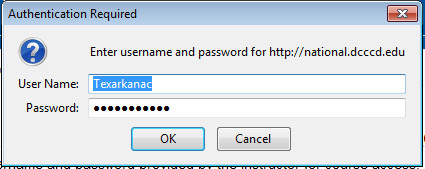 Enter the following information:For the User Name: TexarkanacFor the Password:   texarkana12By entering this information you should be allowed to access the content on the course computer server in Dallas.  If you have trouble, please e-mail me.  Mark.Storey@texarkanacollege.eduA basic level of technical competence and equipment are necessary for participating in this online class. You should already be able to perform the following tasks:Attach document files to e-mail.Complete assignments using word processing software.Locate, save, and retrieve files on the computer. Send/receive email.Submit comments to a discussion board.Use a web browser like Internet Explorer or Firefox and search engines like Google. You should have regular, reliable access to the following software and Internet resources (access to only a mobile device is NOT enough to succeed in this class):Lecture Course Schedule:  Topics/ Exams - Biology 1308.H1  Spring 2016Student Assessment Three (3) lecture exams and a mid-term exam will be given over four units and a comprehensive final exam, for a total of five (5) exams valued at 75% of the course grade. The examination format will include multiple choice and True/False items. Exams will be administered according to the Lecture Topics and Exams schedule in the preceding section. The course grade will be calculated from the following:Unit tests will be available for five (5) days Mon through Friday, on-line on the weeks indicated in the course schedule above. The tests are randomly generated from a test bank developed for this course. Each of the tests is different--no students will receive the same exam. Each test will consist of approximately 50 multiple choice questions. You will be allowed 60 minutes to complete each test, and you are allowed to use your book and notes. The tests will be made available only for the five (5) days: (Mon 12:05 am –Friday 11:59pm) period posted on the course TC Online tconline Moodle web site. For two (2) days: (Sat 12:05 am –Sun 11:59pm) following each test, detailed feedback will be available including grade, which questions were missed, and what the correct answers were. When taking a test, be careful not to close the testing window, attempt to open other windows, or try to print the exam. These actions will cause the test to close. It is also STRONGLY recommended that you only take exams on a private computer, NOT a workplace computer where pop-up windows and other programs running in the background and firewalls can cause your exam to be terminated early!!  The mid-term exam (Exam III) and the Final Exam (comprehensive and consists of 100 multiple choice questions)  must be taken at the TC testing center during testing center hours of operation.  The mid-term exam (Exam III) must be taken during the TC testing center hours of operation that week (M-Fri).  The final exam must be completed during final exam week (last day of finals is Wednesday).  The TC testing center is located in the Business Building on the corner of Robison Road and Tucker Street. You will need to bring a student I.D., a picture I.D. See the testing center link on the upper left of our home page for more information and hours that the center is open for students to take exams.Grading Scale ABSENTEE POLICY (TC Official Policy)
Texarkana College’s absentee policy allows instructors to withdraw a student from a course due to excessive absences. If a student leaves and returns during class or leaves the class before the class is over, he/she may be considered absent. Three tardies constitute one absence. Check the syllabus for each class to see how much time you are allowed to be late before the tardy is counted as an absence.Faculty members are not obligated to provide opportunities for students to make-up missed assignments and tests as a result of a student’s absence from class. Do no stop attending a class without formally withdrawing from the course by the institution’s published Last Day to Drop. If a student does not attend class and does not withdraw from the class, the student will receive a grade of F in the class. The published Last Day to Drop applies to students; an instructor may withdraw a student for excessive absences at any time during the semester.Withdrawal from a course(s) may affect a student’s current or future financial aid eligibility. Students should consult the Financial Aid Office to learn both short and long term consequences of a withdrawal.EXCUSED ABSENCESA student’s absence due to school trips and/or school business will not be counted against a student’s allowable number of absences. Military duty and absences for Holy Days (FBD LEGAL) are covered in a separate section of the catalog and the student handbook. These are the only types of absences that are considered excused by Texarkana College. Responsibility for work missed for any absence is placed on the student. Instructors are required to allow students to make up work missed if the absence is due to military duty or religious holy days when students follow the correct notification procedures.  Instructors are not required to allow students to make up work for absences due to other reasons. Make-up policies are listed in each individual instructor’s syllabus.ONLINE/HYBRID COURSE ABSENCES
Absence in an online course is defined as the lack of an active post or submission within the course including required discussion board posts, written assignments and tests. This standard will be used to determine all lecture absentee issues. All online students must complete an Enrollment Verification activity within the first week of class (activity depends upon the professor) or the professor may drop the student for not having attended. Students must complete at least one activity in their online class per week.  Each week in which a student does not complete an activity will be counted as an absence.If a student is taking a hybrid course, and it does not meet during the first week of class, the student must also complete an Enrollment Verification activity within the first week of class or the student may be dropped for not having attended.MAXIMUM ALLOWABLE ABSENCES
After official registration, the following number of unexcused absences will be the maximum allowable before a student may be dropped from the class: The maximum number of absences in this online class is two (2) per semester (the equivalent of  two  weeks of instruction). IMPORTANT: For the purposes of officially attending class in this online course you must login to the course website (TC Online LMS) and participate in class activities  and assignments for that week of class (as defined above) or you will be counted absent for that week. (Attending the on campus lab DOES NOT satisfy the weekly attendance requirement for this online class). WARNING: If you exceed the maximum number of absences for this course you will be dropped (W) from the course by the instructor. If circumstances develop (e.g. extended illness, moving from the city, etc.) which necessitates your withdrawal from this or any other course be sure to let me know AND officially withdraw in the Director of Admissions office located in the C. M. Nelson Administration building. The date each semester is posted on the inside page of the current Texarkana College Catalog / Website under "Academic Calendar". A grade of W is recorded on your permanent transcript if you withdraw before the official deadline. Make-up Policy Daily work (lesson units) and required posts in the discussion areas cannot be made up. I DO NOT GIVE MAKE UP EXAMS.  Tests are available for a five day period (Mon-Fri) for the convenience of the students. Exams answers are available for two days after each test closes (Sat – Sun) by clicking on the exam link.Online ConductDiscussion Board responses, emails, and all other correspondence among faculty and students enrolled in this class are expected to conform to the level of conduct that would be expected in a regular classroom. Students should feel free to express disagreement with the instructor and other students but it must be done in a manner which is not abusive, threatening, or harassing in any form. Communication among students is encouraged but must end if one of the parties requests that it be terminated. Students will not send unsolicited email espousing a cause, religion, or activity to other class participants and will not add other class participants to any list-servers or other entity which distributes unwanted email or material.
Violation of these guidelines may result in disciplinary action against the offending student. This action can include termination of the student's participation in the class and a grade of "F". Netiquette Here are the core rules for communicating with me and with each other for the duration of this course: Remember there's a person behind every message. It is very easy to forget, as all we see is a computer screen. We don't see facial expressions, gestures, or hear intonation of voice. All we have are words, and if words are not well-chosen, they are easy to misinterpret. Words that ARE well-chosen are often easy to misinterpret too. Remember that, just as you have feelings, each human being out there in cyberspace has feelings as well. Give people the benefit of the doubt if you are the one reading their writing, and if you are the one writing, remember the feelings of others and take the time to construct your sentences as clearly as possible. Sarcasm does not translate well in cyberspace. Cyberspace is more literal than a face-to-face conversation. For example, a phrase like "Yeah, I really believe that is true," can have the exact opposite meaning if you hear the person's delivery, see their body language, and observe their facial expressions in face to face conversation, but as just words on a page, it comes across literally, not figuratively. Again, make sure you say what you mean, and provide as few possibilities for misinterpretation as possible. “DO NOT TYPE IN CAPS ALL THE TIME.” This is the online equivalent of screaming or yelling at someone. Please don’t do this, it is not appreciated. Do not type in all lower case or use text message-like abbreviations, such as btw (by the way), or b/cuz, or lol (laughing out loud). This is a college class and college-level writing (grammar, punctuation, vocabulary, etc.) is expected. Avoid "flaming." Flaming is when someone expresses a bold point of view, sometimes overly bold or hyper-critical, and others follow up with equally overly-critical commentary and/or personal attacks. It is not that we cannot disagree - it would be a boring world if everyone had the same opinion about everything. It is also in pointed discussions that I've been able to refine my already-held opinions or even change them completely. That's the purpose of college: to make you think, to get you to see different points of view, to make you question your beliefs or to cement them more firmly than before with facts, etc. Discussion is good, disagreement is fine, even welcome, but remember rule #1 above: there are humans with feelings involved. Keep your comments and postings relevant. Camaraderie is good, but please do not include conversation unrelated to the subject line or course material in discussion board communiqués. Identify yourself fully. In the subject box of every email, please type your full name, course and section number (e.g. Sue Jones. BIOL 1408.H1). Please include full identification of who you are when you generate or reply to an email to your instructor. This should include your full name (first and last) as well as the course you are enrolled in. It is my policy that in order to preserve student confidentiality any email that I receive without proper identification will not be responded to. Write with civility and respect. When asking questions, or making comments, do so in a respectful manner. If you are frustrated or irritated when you write the email, wait a minute to reread it asking yourself if the tone is appropriate for a student-teacher interchange before clicking Send. If you're really upset, write the email in Word and copy and paste it in later when you are calm enough to give it a reading with audience in mind. Practice patience. Emails will be answered within 24 hours of receipt Monday-Friday and often sooner. Usually I read email on the weekends, but some weekends, I will not be available. Copy yourself. Send a copy of each email you write to yourself so you can be sure the email went through, and so you can resend it if there is any problem. Brevity. Keep emails brief and to the point. Do not forward unsolicited material. Do not forward material that you send to your friends to your classmates or professor. (Note: If you send emails to everyone in your address book, they will automatically go to your professor and any student in the class who has emailed you.) (Excerpted from: http://www.albion.com/netiquette/corerules.html)Academic Integrity StatementScholastic dishonesty, involving but not limited to cheating on a test, plagiarism, collusion, or falsification of records will make the student liable for disciplinary action after being investigated by the Dean of Students. Proven violations of this nature will result in the student being dropped from the class with an “F”. This policy applies campus wide, including TC Testing Center, as well as off-campus classroom or lab sites, including dual credit campuses. This information can be found in the Student Handbook at https://www.texarkanacollege.edu.Disability Act Statement:  Texarkana College complies with all provisions of the Americans with Disabilities Act and makes reasonable accommodations upon request. Please contact Larry Andrews at 903.823.3283, or go by the Recruitment, Advisement, and Retention Department located in the Administration building for personal assistance.If you have an accommodation letter from their office indicating that you have a disability which requires academic accommodations, please present it to me so we can discuss the accommodations that you might need for this class. It is best to request these changes at the beginning if not before the start of class so there is ample time to make the accommodations.. Financial Aid:Attention! Dropping this class may affect your funding in a negative way! You could owe money to the college and/or federal government. Please check with the Financial Aid office before making a decision. By signing this statement, I agree that I have read and understand what is expected of me to perform satisfactorily in this course of study. ________________________ 
Student Name (PRINT First & LAST NAME)___________________________
Legal Signature___BIOL 1308.H1____________________________
TC Course Number / Section Number Version: January 22, 2016At the conclusion of the lecture portion of this course students should be able to:Distinguish between prokaryotic, eukaryotic, plant and animal cells, and identify major cell structures. Identify stages of the cell cycle, mitosis (plant and animal), and meiosis. Interpret results from cell physiology experiments involving movement across membranes, enzymes, photosynthesis, and cellular respiration. Apply genetic principles to predict the outcome of genetic crosses and statistically analyze results.Interpret the results of karyotypes, pedigrees, and biotechnology experiments. Identify parts of a DNA molecule, and describe replication, transcription, and translation. Analyze evidence for evolution and natural selection. Hardware/Software Requiredif using a PCif using a MacOperating SystemWindows XP, Vista, 7OS 10.5 or laterRAMat least 512 MBat least 512 MBFree disk spaceat least 2 GBat least 2 GBAudio and Visual CapabilitiesScreen display set to 1024x768 or highersound card and speakers Screen display set to 1024x768 or highersound card and speakers Internet connectionEthernet (Local area network)Wireless network card T1, DSL, cable, or satellitea 56K modem is not recommendedEthernet (Local area network)Wireless network card T1, DSL, cable, or satellitea 56K modem is not recommendedWeb Browserat least one of these: Mozilla Firefox v3.6 or higherInternet Explorer v8 or higherat least one of these: Mozilla Firefox v3.6 or higherSafari v4.0 or higherPlug-ins andMedia PlayersJava JRE v6 or higherAdobe Flash Player v10 or higherAdobe Shockwave Player v10 or higherJava JRE v6 or higherAdobe Flash Player v10 or higherAdobe Shockwave Player v10 or higherPDF ViewerAdobe Reader v9 or higherAdobe Reader v9 or higher**Do NOT use Preview (software pre-loaded onto Mac OS) for lab reports or other fillable PDFs.**Word Processing and ability to view Powerpoint showsMicrosoft Word /OfficePowerpoint ViewerOpenOffice.orgMicrosoft Word /OfficeOpenOffice.orgMiscellaneousEmail addressPrinting capability (infrequent)Turn pop-up blocker OFF!Email addressPrinting capability (infrequent)Turn pop-up blocker OFF!WkLesson TopicOptional Textbook Reading Assignment  for Inquiry Into Life  Mader (13edition)1Lesson 1: Introduction to BiologyChapter 1: The Study of Life2Lesson 2: The Chemistry of LifeChapter 2: The Molecules of Cells , 1st half3Lesson 3: BiomoleculesChapter 2: The Molecules of Cells, 2nd half4Lesson 4: Cells  andEXAM 1 (Lessons 1-4)Chapter 3: Cell Structure and Function4Lesson 4: Cells  andEXAM 1 (Lessons 1-4)5Lesson 5: Basics of Energy ExchangeChapter 6: Metabolism: Energy and Enzymes6Lesson 6: Cell Membranes and Material MovementChapter 4: Membrane Structure and Function7Lesson 7: PhotosynthesisChapter 8: Photosynthesis8Lesson 8: Respiration  andEXAM 2 (Lessons 5-8)Chapter 7: Cellular Respiration8Lesson 8: Respiration  andEXAM 2 (Lessons 5-8)9Lesson 9: Cell Division  andLesson 10: DNA ReplicationChapter 5: Cell Division (Cell Cycle & Mitosis) 1st half9Lesson 9: Cell Division  andLesson 10: DNA Replication9Lesson 9: Cell Division  andLesson 10: DNA ReplicationChapter 25:DNA Structure and Control of Gene Expression, 1st half9Lesson 9: Cell Division  andLesson 10: DNA ReplicationChapter 26: Biotechnology and Genomics10Lesson 11: Gene ExpressionChapter 25: DNA Structure and Control of Gene Expression, 2nd half11EXAM 3 (Lessons 9-11)MID-TERM (TC testing Center) Must be taken during testing center. Typed and handwritten notes are permitted however, NO electronic aids are allowed on this exam.12Lesson 12: Sexual ReproductionChapter 5: Cell Division 2nd half Meiosis and Sexual Reproduction  12Lesson 12: Sexual ReproductionChapter 10: Flowering Plants: Reproduction, 1st half12Lesson 12: Sexual ReproductionChapter 21: Reproductive System, 1st half13Lesson 13: Patterns of Inheritance  andLesson 14: Human GeneticsChapter 23: Patterns of Inheritance13Lesson 13: Patterns of Inheritance  andLesson 14: Human GeneticsChapter 24: Chromosomal Basis of Inheritance13Lesson 13: Patterns of Inheritance  andLesson 14: Human GeneticsChapter 5: Cell Division: Meiosis, 2nd half of chapter14Lesson 15: Plant and Animal Reproduction and DevelopmentChapter 29: Seed Plants (Flowering Plants): Reproduction14Lesson 15: Plant and Animal Reproduction and DevelopmentChapter 21: Reproductive System, 2nd half14Lesson 15: Plant and Animal Reproduction and DevelopmentChapter 22: Development and Aging15EXAM 4 (Lessons 12-15)16FINAL EXAM (comprehensive)TC – TESTING CENTERFinal exam covers all chapters covered during the course (must be taken in TC testing Center) No study aids are permitted during this exam session.Lecture Exams I, II & IV (3)35%Graded Lesson Quizzes15%Graded Discussion Weekly PostsLesson Progress Checks (80% or above)10%Mid-Term Exam (Exam III)(TC testing center)20%FINAL Exam - Comprehensive (TC testing center)20%Total100%Semester Grade Course AverageA90-100B80-89C70-79D60-69F59-belowI reserve the right to modify the syllabus at any time during the semester. This online version (TC Online LMS) is the official syllabus and supersedes all versions of this document in print. 